Venerdi 3 Novembre 2017*/**/***/****/***** ricognizione unicaIl comitato organizzatore NON RISPONDE di eventuali furti e/o danni subiti nei parcheggi o nelle scuderie. ! PARCHEGGI E SCUDERIE NON CUSTODITI !PALASTURLA- INDOOR-AL.CLE- INDOOR-Inizio ore   8.00A100 *A seguireA110 *A seguireA120 *Circa ore 10.50C 140 tempoA seguireC 135 fasi c. **A seguireC 130 fasi c **Inizio ore 11.00A 100 ***A seguireA 110 ***A seguireA 120 ***A seguireA 130 ***Inizio ore 15.00B90 prec.****A seguireB100 tempo ****A seguireB110 tempo****Circa ore 15.30C 120 tempo *****A seguireC 115 tempo *****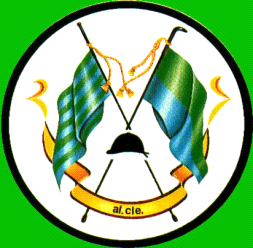 